Erklärung:Ich versichere, dass ich die vorliegende Seminararbeit selbstständig angefertigtund nur die angegebenen Quellen und Hilfsmittel verwendet habe._____________________                                ______________________________Datum							UnterschriftJohann-Schöner-Gymnasium Karlstadt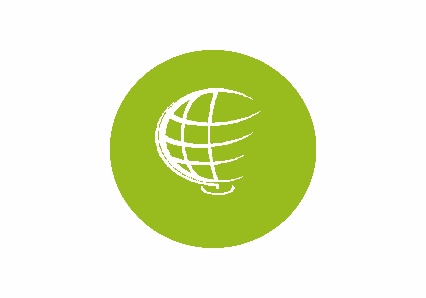 Abiturjahrgang 2023Johann-Schöner-Gymnasium KarlstadtAbiturjahrgang 2023S E M I N A R A R B E I TS E M I N A R A R B E I TRahmenthema des Wissenschaftspropädeutischen Seminars:ThemaLeitfach:    FachRahmenthema des Wissenschaftspropädeutischen Seminars:ThemaLeitfach:    FachThema der Arbeit:ThemaThema der Arbeit:ThemaVerfasser/in:Kursleiter/in:Abgabetermin:8. November 2022BewertungNoteNotenstufe in WortenPunkte Punkteschriftliche Arbeit3 -befriedigend7x 321Abschlusspräsentation2 gut10x 110Summe:Summe:Summe:Summe:Summe:31Gesamtleistung  = Summe : 2 (Ergebnis gerundet)Gesamtleistung  = Summe : 2 (Ergebnis gerundet)Gesamtleistung  = Summe : 2 (Ergebnis gerundet)Gesamtleistung  = Summe : 2 (Ergebnis gerundet)Gesamtleistung  = Summe : 2 (Ergebnis gerundet)16Datum und Unterschrift der Kursleiterin bzw. des Kursleiters